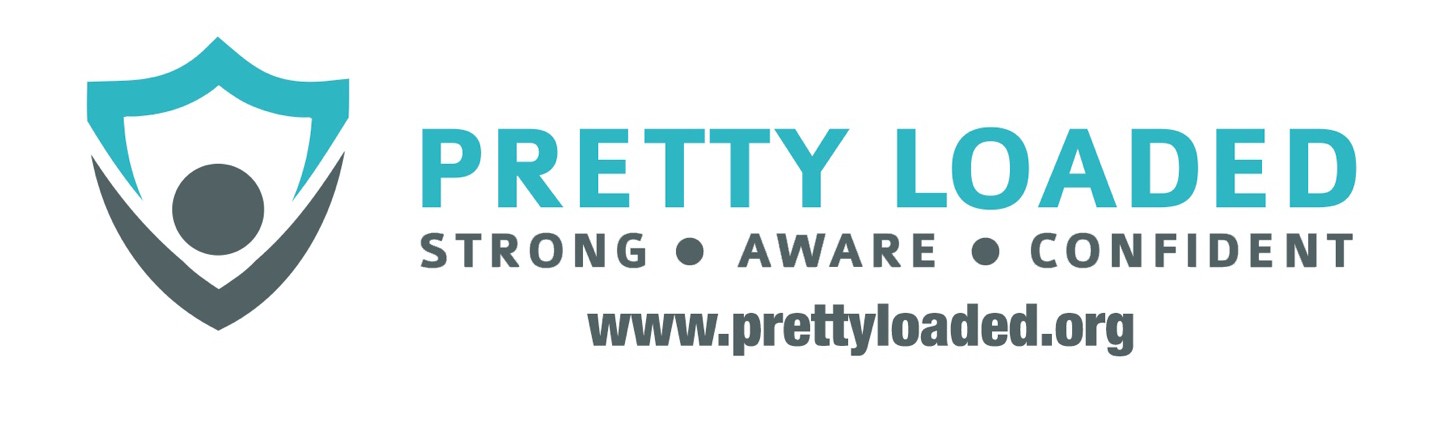 POR FAVOR, TOMA UNOS MINUTOS PARA CONVERSAR LOS PUNTOS SIGUIENTES CON TU HIJO Y ASEGÚRATE QUE EL/ELLA ENTIENDA CÓMO ESTAR MÁS CONSCIENTE DE LAS AMENAZAS POTENCIALES Y QUÉ HACER CUANDO LAS IDENTIFICAN.Caminar hacia y desde casa: NUNCA te subas a un auto con alguien que no conoces. Tus padres no enviarán a un extraño a buscarte. Establece una palabra clave con su familia para que sepan que es seguro ir con un familiar o un amigo.Mantente alejado de cualquier automóvil o persona que pueda hacerte una pregunta. Ignóralos y aléjate lo más rápido que puedas de la persona.Los adultos nunca piden ayuda a los niños; esta es una señal de advertencia de que algo está mal con la interacción.Una persona peligrosa puede ser hombre o mujer. No los juzgues por su apariencia, incluso si parecen agradables o atractivos.Patea, grita y atrae tanta atención como puedas si alguien te atrapa.Aprende a decir "NO" con firmeza. Es una de las palabras más importantes que aprenderás cuando se trata de su seguridad.Camina hacia y desde la escuela con otros niños que viven cerca. Hay seguridad en los números.Asegúrense de que la llave de una casa permanezca oculta en todo momento, ya que esto puede alertar a otros de que puedes estar solo en casa.Nunca uses ropa, mochilas, bolsos o accesorios que muestren tu nombre.Señala casas seguras a lo largo de la ruta de la escuela, como estaciones de bomberos o la casa de un vecino de confianza. Debes saber dónde correr en caso de que la situación lo requiera.Siempre presta mucha atención a tu entorno.Tengan procedimientos estrictos sobre cosas como ir y venir de la escuela y dónde ir después de los eventos.Confía en tus instintos; si no parece correcto, probablemente esté mal.Solo ve a lugares seguros que te sean familiares.Solo mira tu teléfono cuando no esté en movimiento y presta atención a las personas y al entorno que te rodea. La falta de habilidades de conciencia situacional es responsable de un alto porcentaje de visitas a la sala de emergencias.Enséñale a tu hijo que nadie debe tocar o mirar sus áreas privadas en su cuerpo y que necesitan contarte si eso sucede.